Конспект занятия "Витамины растут на грядке, витамины растут на ветке"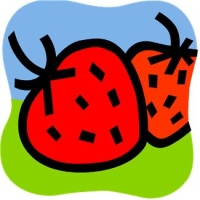 
Воспитатель: Сергеева Елена Николаевна. МАДОУ № 133. 1 мл. группа.
Задачи: 
Продолжать знакомить детей с понятием витамины. 
Закрепить знания об овощах и фруктах, об их значении в питании. 
Воспитывать у детей культуру еды, чувство меры. 
Развивать логическое мышление, внимание. 

Материалы: ширма, игрушка Хрюша, кровать, муляжи овощей и фруктов, декорации сада и огорода, яички, дуршлаг, угощения для детей (фрукты). 

Предварительная работа: Коллективная аппликация "Овощи и фрукты". 

Ход занятия. 

Воспитатель: Придумано кем-то просто и мудро, 
При встрече здороваться: "Доброе утро!" 
Доброе утро солнцу и птицам, 
Доброе утро улыбчивым лицам 
И каждый становиться добрым, доверчивым. 
Пусть доброе утро длиться до вечера. 

Воспитатель обращает внимание детей на стоны и оханье (Из-за ширмы появляется Хрюша). 

Воспитатель: Здравствуй, Хрюша! 

Хрюша: Здравствуйте! 

Воспитатель: Хрюша, а почему ты такой невеселый, вялый? 

Хрюша: Ох, ох, ох, я болею! 

Воспитатель: И что же у тебя болит, Хрюшенька? 

Хрюша: Всё болит от ушей до самого хвоста. 

Воспитатель: Надо тебе подлечиться. 

Хрюша: Надо, очень надо! Сбегайте в аптеку и купите мне много таблеток. 

Воспитатель: Я, знаю, Хрюша, чем ты заболел! Когда все болит от пяточек до хвостика, значит, ты слаб и для поправки тебе нужны витамины, которые растут на ветках и на грядках. 

Хрюша: А, я таких не знаю. 

Воспитатель: Хрюшечка, а наши дети знают, что витамины живут в чем? .... (во фруктах и овощах). 
Ребята, а какие фрукты и овощи вы знаете? 
Вы хотите помочь Хрюше выздороветь? Тогда нужно отправляться в сад – огород за овощами и фруктами где много витамин. 

Хрюша: Ух, ты несите мне скорее такие витамины. Я сейчас лечиться буду! 

Физкультразминка "Есть у нас огород" 

Воспитатель: Ребята, посмотрите, мы попали в сад. Тут много фруктов. 
- Много долек, он один круглый, желтый (а-пель-син) 
- Лучший корм у обезьян желтый, длинненький (ба-нан) 
- А здесь огород. – Что там растет? 
- Очень любит наш Егор круглый, красный … (по-ми-дор) 
- За обедом ел Алешка очень вкусную … (кар-тош-ку) 
- Сейчас девочки для Хрюши соберут фрукты и положут их вот в эту корзинку. 
- А, мальчики соберут овощи. 
(Дети собирают овощи и фрукты) 

- Молодцы, ребята, сколько овощей и фруктов собрали, где много витаминов, которые помогут нашему Хрюше. Садитесь в машину, повезем витамины Хрюше. Вот Хрюшенька, сколько витаминов для тебя собрали дети. 

Хрюша: Ой, спасибо» Давайте, мне сюда все скорее я сейчас сразу все, все съем!!! 

Воспитатель: Ты, Хрюшенька, всегда спешишь, не думаешь, что делаешь. Скажите, ребята, чего забыл сделать Хрюша? (помыть фрукты). Дети моют фрукты и овощи. А еще что нужно помыть перед едой? 
- Чтоб не встретиться с бедой, руки мой перед едой 
- Ребята, скажите Хрюше, что с ним может случиться, если он не будет, есть немытые фрукты и овощи грязными руками? (Ответ детей). 
- Пойдемте, поучим Хрюшу правильно мыть руки. (Дети моют руки). 

Хрюша: Спасибо, вам, ребята, что научили меня мыть руки, а теперь я пойду и съем все, все витамины!! 

Воспитатель: Ребята, а разве можно кушать сразу столько много фруктов и овощей? (Ответы детей). 
- Есть нужно не столько, сколько видишь, а столько сколько хочешь. 

Хрюша: Спасибо вам за все чему вы меня научили. И хочу вам подарить тоже живые витамины (Угощает детей грушами). 

Воспитатель: Хрюша, мы рады, что тебя вылечили и на память дарим тебе вот эти картины, чтобы ты не забыл где живут витамины. 